Doing electrical work, but you just aren’t quite sure of yourself? Pick up a copy of our Basic Automotive Electricity Book. This fact filled book walks you through electricity from the basics to a complete automotive circuit diagram. And at just $7.95 it’s better than aspirin at solving electrical headaches!  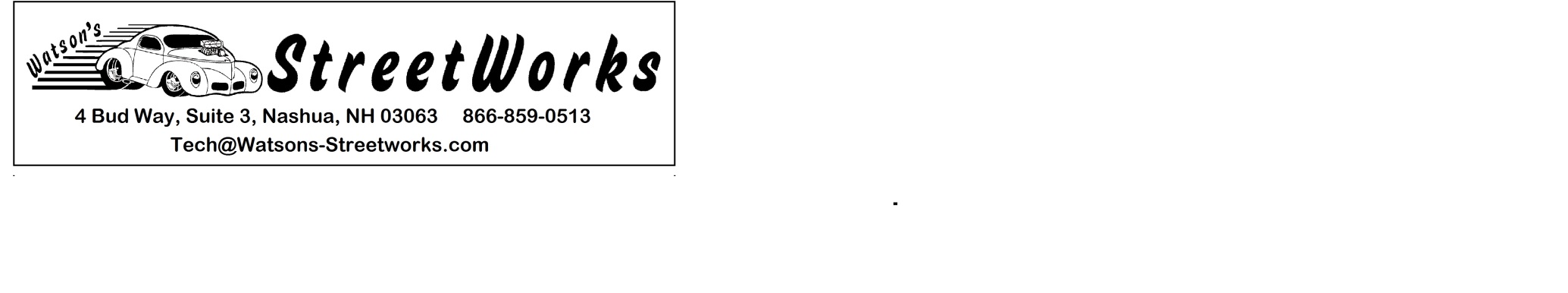 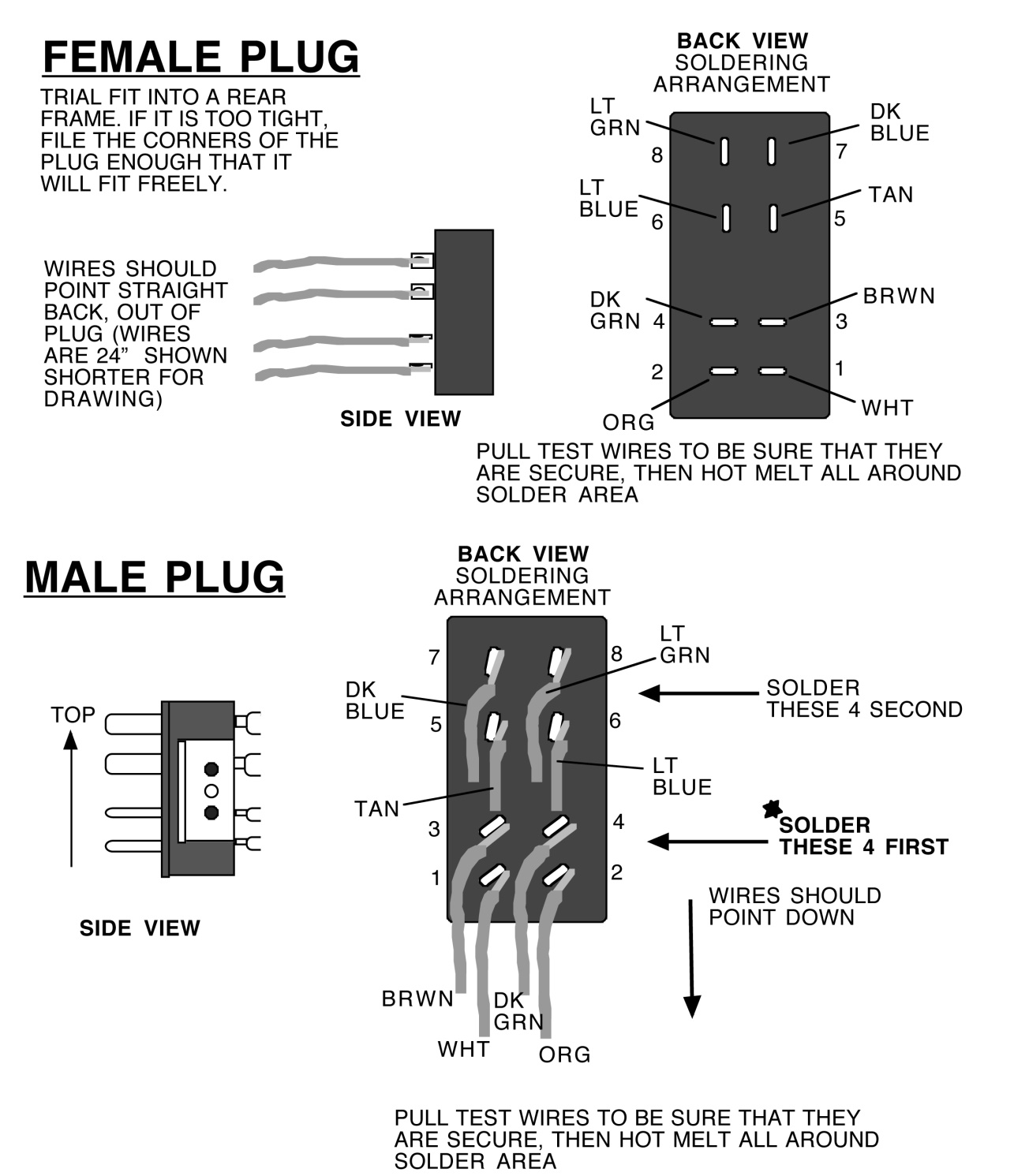 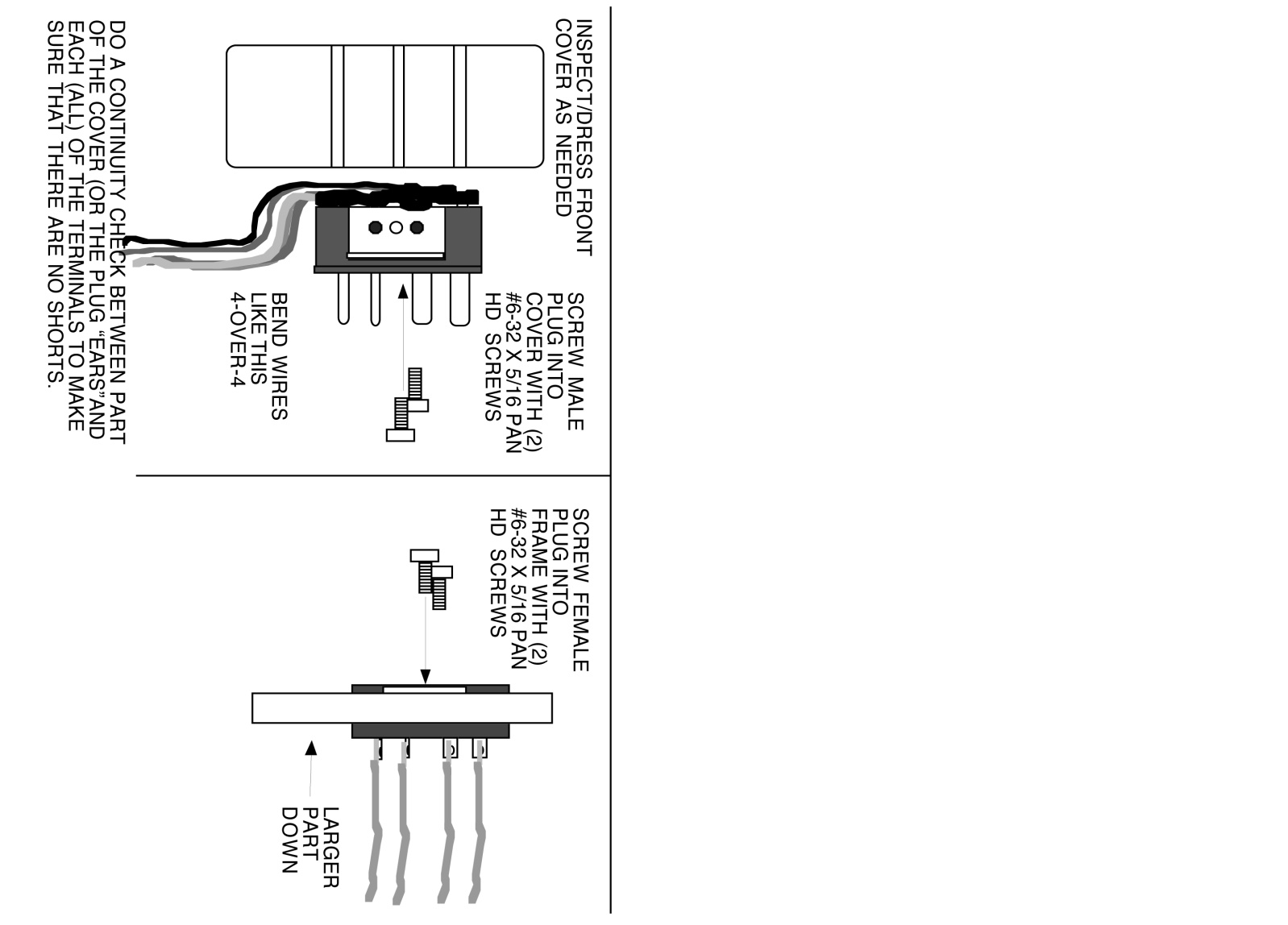 